2. Η καλή θέληση και το καθήκον (Α)Συστηματοποίηση της κοινής ηθικής γνώσηςΠρώτο μέρος της ΘΜΗΤι είναι καλό;Ηθικός σχετικισμόςΤίποτε δεν είναι καλό αν δεν υπάρχει κάτι που είναι απεριόριστα καλό.«Ένα ψέμμα από φιλανθρωπία».Για να είναι κάτι απεριόριστα καλό, θα πρέπει να είναι κακό από μόνο του.[Σ. 25-26 … χωρίς αυτήν]Απόλυτα καλή η καλή θέλησηΤι δεν είναι απόλυτα καλό;Η καλή θέληση όρος κάθε καλούΚαλό είναι το αντικείμενο μιας θέλησηςΘέληση σημαίνει θέληση πράξηςΤο αντικείμενο που οφείλεται σε μια θέληση (πράξη) ονομάζεται σκοπός. Θ---ΣΚανένας σκοπός δεν είναι απόλυτα καλόςΣκοποί: άπειρη αναδρομή: Θ --- Σ-Σ-Σ-Σ….Καλό στη θέληση είναι κάτι σε αυτή την ίδια και όχι οι όποιες συνέπειές της.[Σ. 26 Η καλή θέληση… - 27 την αξία της]Καλή μόνο η πράξη, όχι τα αποτελέσματα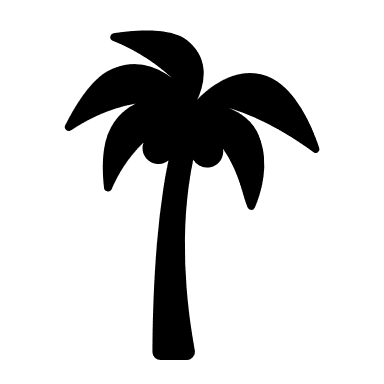 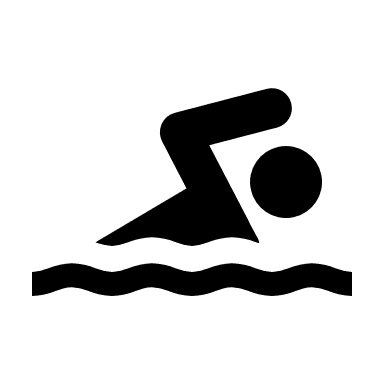 Καλή πράξη σημαίνει καλά κίνητρα της πράξηςΓια να είναι κάτι άνευ όρων θα πρέπει να είναι το ίδιο ο όρος, το κριτήριο του καλού.Όχι μόνο καμιά συνέπεια δεν έχει ηθική αξία, αλλά και ηθική αξία έχει το να πράττεις ανεξάρτητα από τις συνέπειες.Πρέπει, επειδή πρέπει!Καλό είναι το καθήκονΠ – Θ – Α Κίνητρα: Παθολογικές επιδράσεις κλίσεις ή καθήκονΆλλο να πράττω από καθήκον και άλλο να πράττω σύμφωνα με το καθήκον«Ο έντιμος παντοπώλης»